MALVAGLIA3-Zi.-Rustico zum Ausbauen in der Natur     sehr sonnig, ruhig mit schönem Panoramablick                  ……………………………..……………………………………………..…………..………………..……..…..……..……….  rustico di 3 loc. da ristrutturare nella naturamolto soleggiata, tranquilla con bella vista panoramica 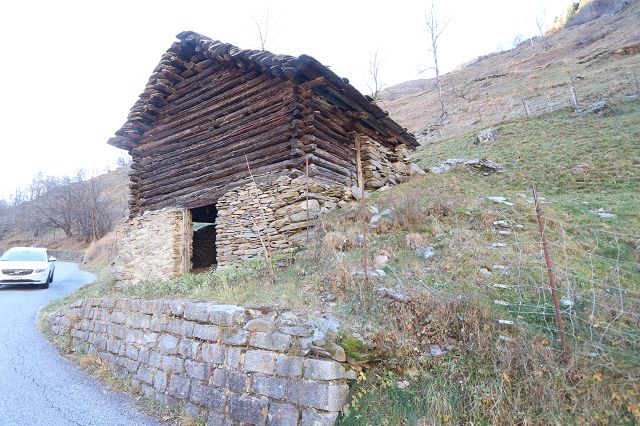                                             4180/4328Fr. 50‘000.--  Standort | Umgebung6713 Malvaglia, DandrioRegion: Valle di MalvagliaLage: sehr sonnig und ruhigAussicht: herrlicher PanoramablickEinkaufen: in MalvagliaÖffentliche Verkehrsmittel: 18 km Entfernung zur nächstgelegenen Stadt: 40 kmEntfernung zur Autobahn: 18 km  BeschreibungDieses 3-Zimmer-Rustico liegt an sehr sonniger und ruhiger Lage im Berggebiet des Valle di Malvaglia oberhalb dem Weiler Dandrio in der Gemeinde Malvaglia auf 1100 m/M.Das zweigeschossige Gebäude muss vollständig erneuert und zu einem 3-Zimmer-Rustico ausgebaut werden. Es liegt direkt oberhalb der Strasse, die zu vielen kleinen Weilern des Berggebietes führt. Diese ist im Winter jedoch gesperrt und der Zugang kann zu Fuss von der Bergstation der Seilbahn erreicht werden.Ein herrlicher Panoramablick erstreckt sich ins Tal, auf den Weiler Dandrio und auf die umliegenden Berge.An der Strasse oder auf eigenem Grund können Autos abgestellt werden. Die Fahrt zur Autobahn A2 in Biasca dauert 30 Minuten. Die Städte Lugano und Locarno mit ihren Seen sind eine Autostunde entfernt.  Highlights                 sehr sonnige und ruhige Lage herrlicher Panoramablick typische Berghütte zum Ausbauendirekte Zufahrt von Frühjahr bis Herbst  Ubicazione | Dintorni   6713 Malvaglia, DandrioRegione: Valle di MalvagliaPosizione: molto soleggiata e tranquillaVista: vista panoramica meravigliosaAcquisti: MalvagliaMezzi pubblici: 18 km Distanza dalla città più vicina: 40 kmDistanza dall'autostrada: 18 kmDescrizione dell’immobileQuesto rustico di 3 locali si trova in una posizione molto soleggiata e tranquilla sopra il nucleo di Dandrio nella Valle di Malvaglia su 1100 msm.Il rustico di due piani ha bisogno una ristrutturazione totale in un rustico di 3 locali.Il rustico è sopra la strada che va verso le cascine della montagna ed è solo raggiungibile dalla primavera fino in autunno.Da ogni parte si gode di una splendida vista sul nucleo di Dangrio, sulle montagne, la valle e la natura.Sulla strada o sul terreno si può parcheggiare le macchine. L’autostrada A2 è raggiungibile in 30 minuti e Lugano e Locarno con i laghi in un ora.……………………………………………………………………………………………………….  Highlights        posizione molto soleggiata e tranquilla vista panoramica meravigliosa rustico tipico di montagna accesso diretto dalla primavera all’autunno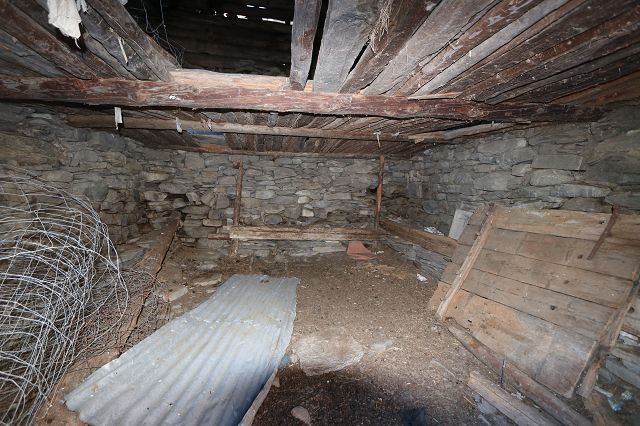 Innenraum EG    /   interno PT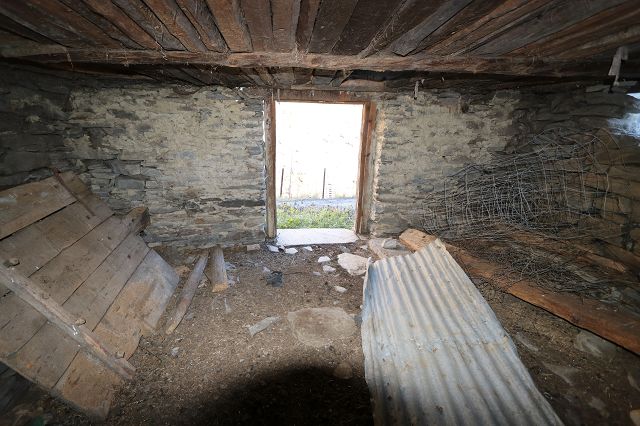 Innenraum EG    /   interno PT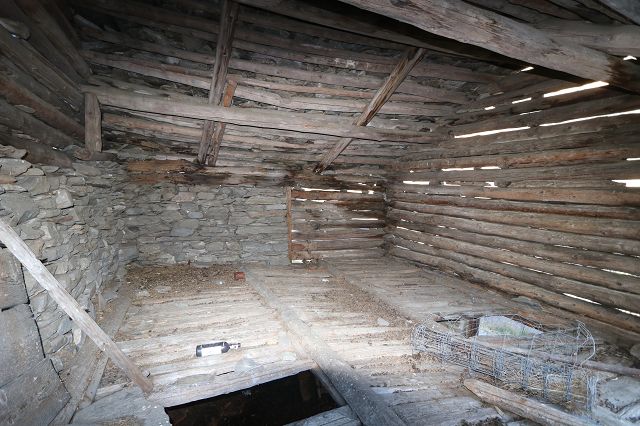 Innenraum OG    /   interno PP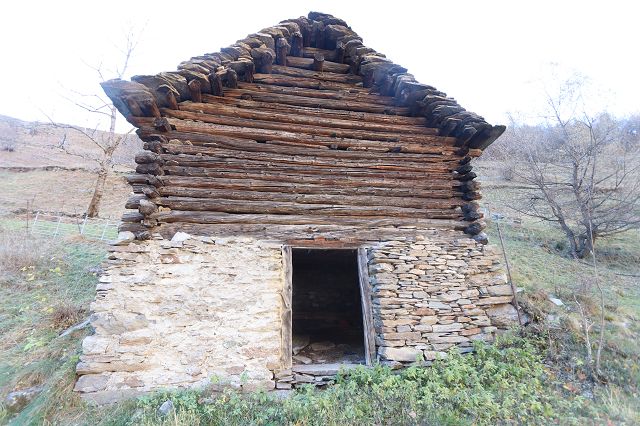 Rustico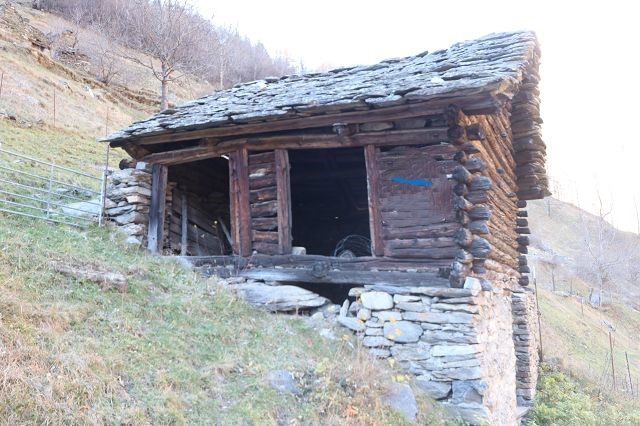 Rustico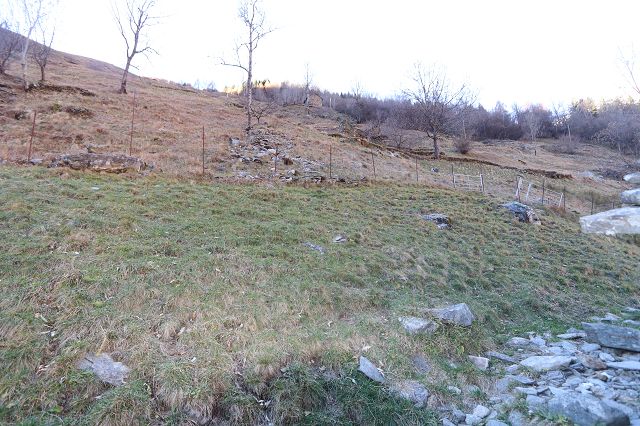 Wiese oberhalb des Gebäudes  /  prato sopra l‘edificio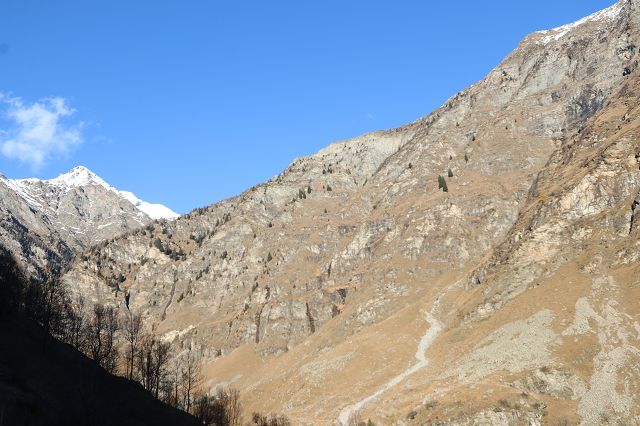 Aussicht nach Norden   /   vista verso nord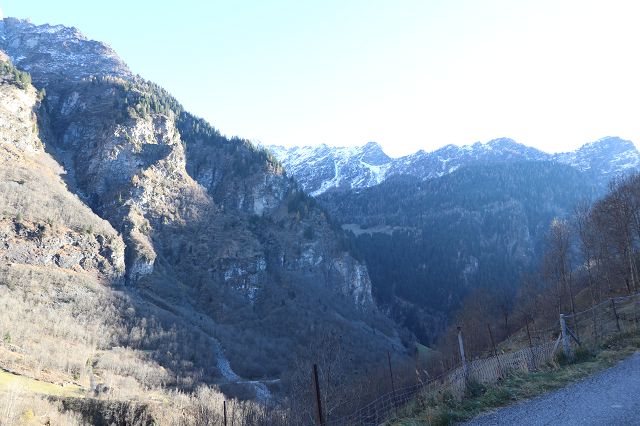 Blick nach Süden   /   vista verso sud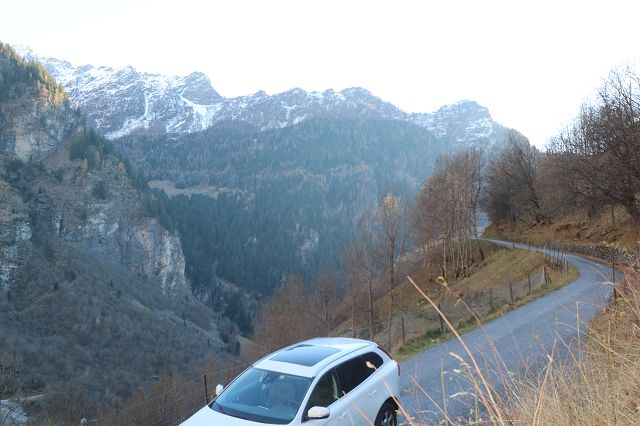 Zufahrtsstrasse    /   strada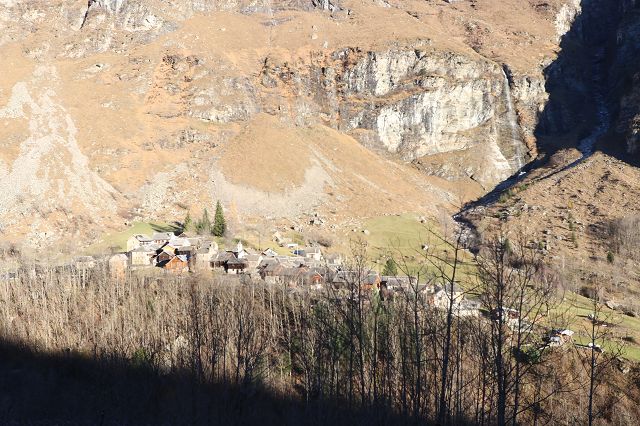 Dandrio 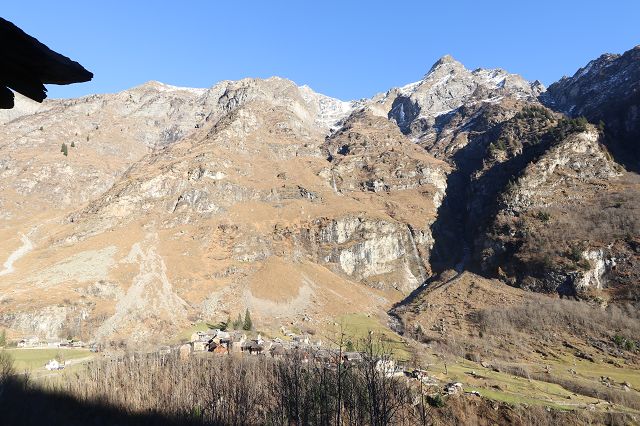 Blick auf Dandrio    /   vista verso Dandrio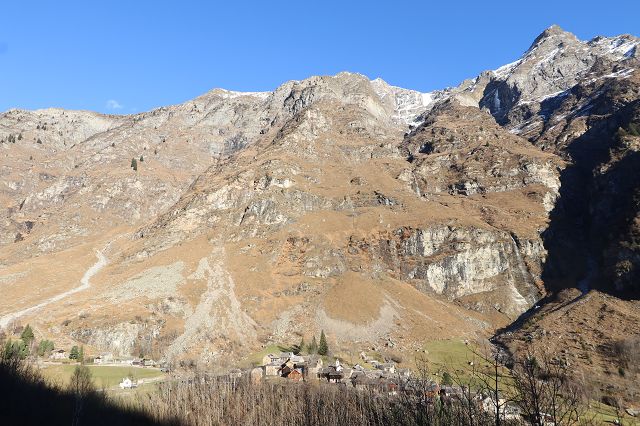 Ausblick nach Osten  /   vista verso est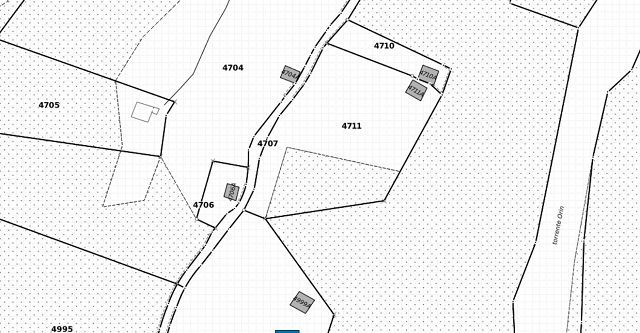 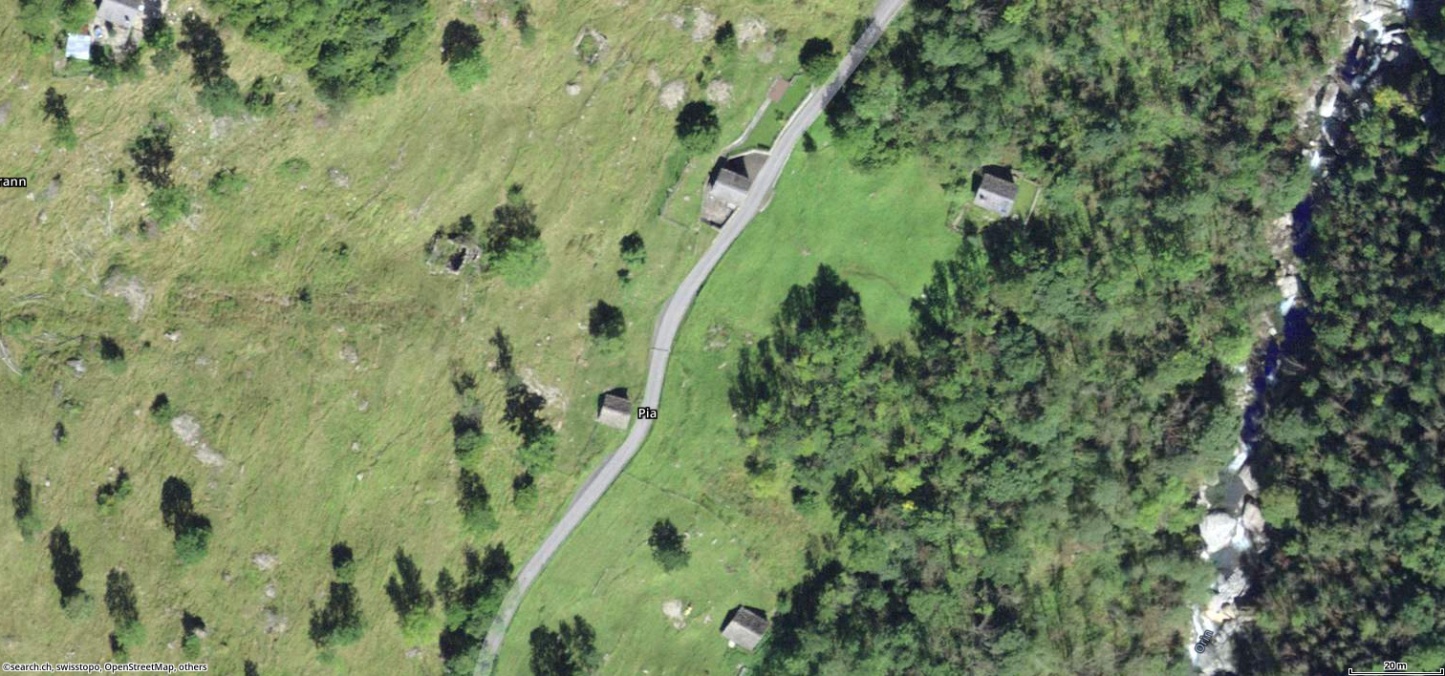 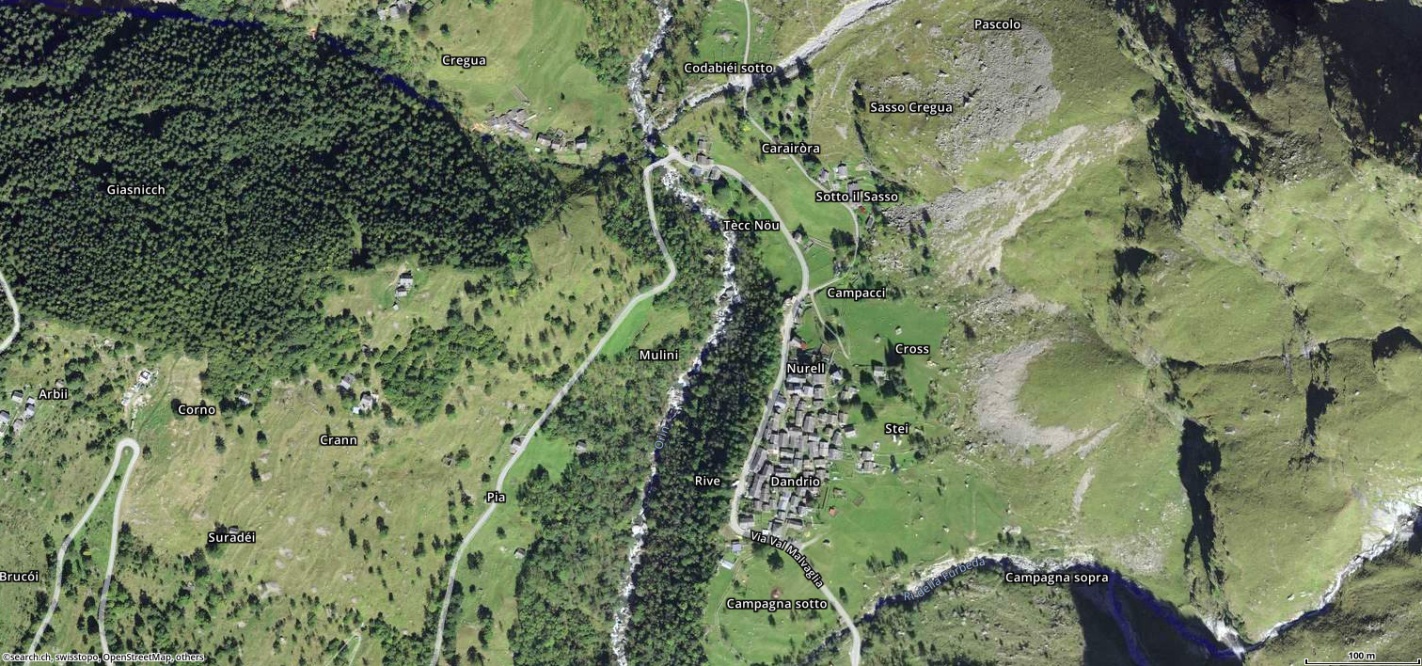       TICINO | Malvaglia, Dandrio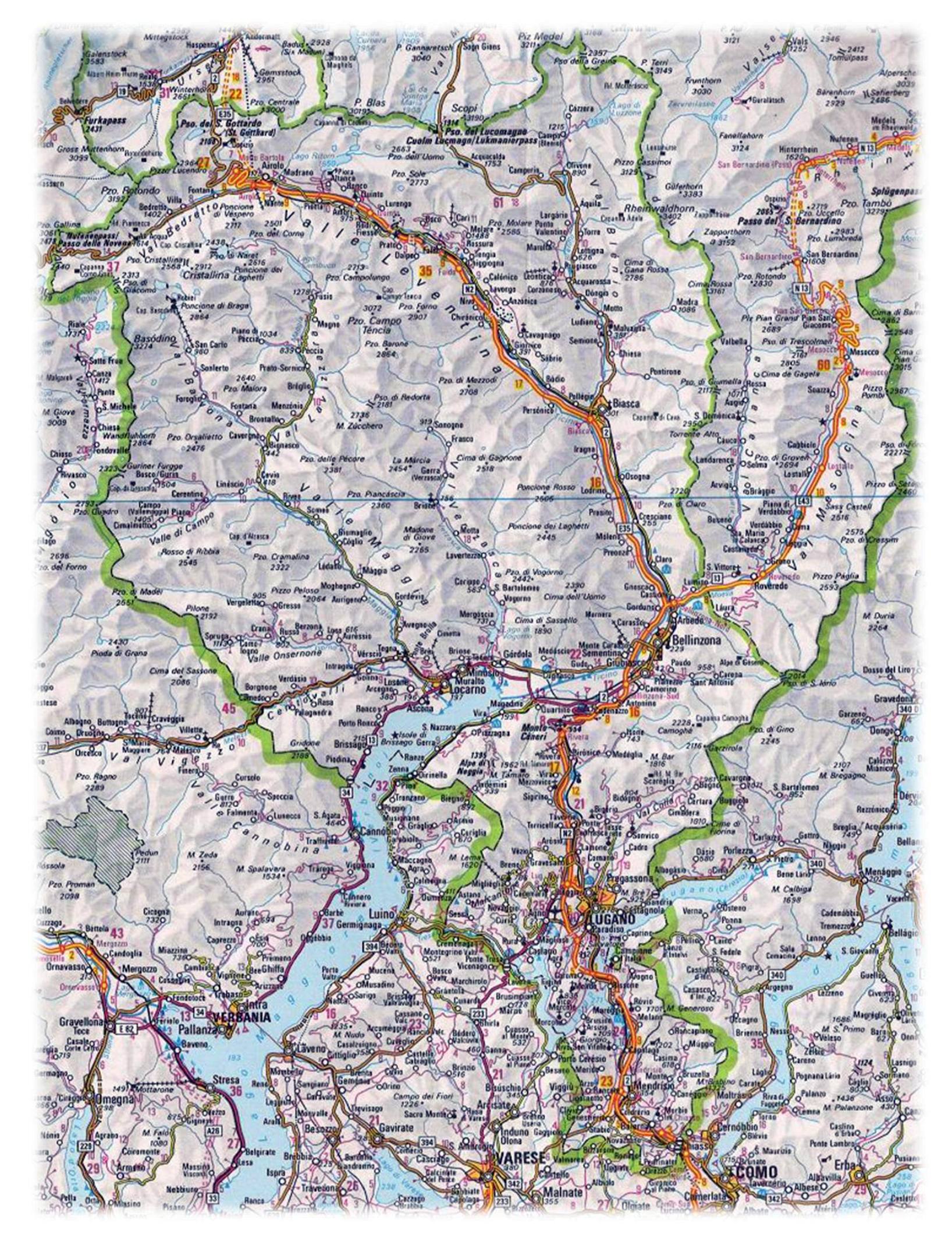 